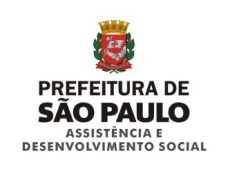 CONVOCAÇÃO PARA ENTREGA DE DOCUMENTOS (Encaminhar para a OSC por email)PROCESSO SEI nº:SAS - ___EDITAL nº:TIPOLOGIA DO SERVIÇO:CAPACIDADE:Fica por meio desta CONVOCADA a OSC: ____________________________, classificada em ___ lugar, para apresentação no prazo de até 3 (três) úteis, dos seguintes documentos de acordo com os artigo 30 e 34 (quando for o caso) da Instrução Normativa 03/SMADS/2018:a) inscrição no Cadastro Nacional de Pessoa Jurídica – CNPJ, emitida no sítio da Secretaria da Receita Federal do Brasil, que comprove a existência de, no mínimo, um ano da organização;b) 	certificado de matrícula ou credenciamento na SMADS; c)	inscrição da OSC no Conselho Municipal de Assistência Social de São Paulo - COMAS-SP e, para as já inscritas, além da referida inscrição, protocolo do requerimento de manutenção, e/ou inscrições dos serviços, programas, projetos e benefícios socioassistenciais, independentemente da tipologia evolvida, ficando a OSC, neste último caso, comprometida a regularizar a inscrição do serviço objeto da nova parceria no COMAS-SP, a partir da celebração da mesma, nos termos da Resolução COMAS-SP nº 1080, de 31 de março de 2016; d)	inscrição da OSC nos Conselhos de Direitos pertinentes e, para as já inscritas, além da referida inscrição, protocolo do requerimento de renovação/manutenção da inscrição, quando cabível;e)	inscrição da organização no Cadastro Nacional de Entidades de Assistência Social - CNEAS, conforme inciso XI do artigo 19 da Lei Federal nº 8.742/93 e Resolução CNAS nº 21, de 24 de novembro de 2016; f)	inscrição no Cadastro Único de Entidades Parceiras do Terceiro Setor – CENTS da matriz ou da filial em vigor ou protocolo de reinscrição, se o caso; g)	documento que comprove que a organização funciona no endereço indicado; h)	estatuto social registrado e atualizado, ou normas de organização interna, que preveja expressamente o quanto exigido no artigo 33, incisos I, III e IV, da Lei Federal nº 13.019/14;  i)	ata de eleição e posse da diretoria em exercício, registrada no Oficial de Registro de Títulos e Documentos de Pessoas Jurídicas ou em via de registro, comprovado mediante a apresentação do protocolo da solicitação de registro;j)	relação nominal atualizada dos dirigentes da organização, conforme o estatuto, com endereço, telefone, endereço de correio eletrônico, número e órgão expedidor da carteira de identidade, número de registro no Cadastro de Pessoas Físicas - CPF de cada um deles (ANEXO I); k)	declaração subscrita pelo representante legal, sob as penas da lei, de que:  a organização possui instalações e outras condições materiais para o desenvolvimento das atividades da parceria e ao correto cumprimento das metas estabelecidas (ANEXO II);  a organização e seus dirigentes não incidem em quaisquer das vedações previstas pelo artigo 33 desta Instrução Normativa, as quais deverão estar descritas no documento (ANEXO III);  a organização não possui menores de 18 (dezoito) anos realizando trabalho noturno, perigoso ou insalubre, nem menores de 16 (dezesseis) anos realizando qualquer trabalho, salvo na condição de aprendiz, a partir de 14 (quatorze) anos, cumprindo o disposto no inciso XXXIII, do artigo 7º, da Constituição Federal, sob as penas da lei (ANEXO IV);a organização não emprega pessoa em regime de trabalho escravo (ANEXO IV);está ciente sobre a impossibilidade de celebrar parceria com a Administração Municipal caso possua pendências no CADIN Municipal (ANEXO IV). l)	declaração de cada um dos dirigentes da organização, sob as penas da lei, de que não incidem nas vedações constantes do artigo 1º, do Decreto Municipal 53.177, de 04/06/12 (ANEXO V);m)	 cópia da Certidão de Tributos Mobiliários - CTM, emitida pela Secretaria Municipal da Fazenda de São Paulo, sendo que, caso a organização não esteja cadastrada como contribuinte no Município de São Paulo, deverá apresentar declaração de não cadastramento e de que nada deve à Fazenda do Município de São Paulo, sob as penas da lei;n)	cópia do Certificado de Entidade Beneficente de Assistência Social em vigor, no caso da organização ter o reconhecimento pelo Ministério do Desenvolvimento Social – MDS; Quando a OSC disponibilizar o imóvel (próprio ou locado pela OSC com repasse de recursos pela SMADS), deverá ainda apresentar, referente ao imóvel:I - endereço, descrição e fotos do local;II - planta arquitetônica ou, excepcionalmente, croqui da edificação;III - cópia da folha de rosto do IPTU, se houver;IV - se a OSC pretender alugar o imóvel, deverá apresentar declaração de seu proprietário ou possuidor de que disponibilizará o imóvel para a OSC para a finalidade do objeto do edital e o valor pretendido para o aluguel;V - declaração subscrita pelo representante legal da organização, sob as penas da lei, de inexistência de vínculo entre locador e locatária do imóvel, no caso de haver previsão de repasse de aluguel e IPTU.São Paulo, ____ de __________ de _____________________________________________  Titular (Presidente) da Comissão de Seleção_____________________________________         Titular da Comissão de Seleção_____________________________________         Titular da Comissão de SeleçãoANEXO IRELAÇÃO NOMINAL DOS DIRIGENTES(deve ser elaborado em papel timbrado da OSC)São Paulo, ____ de ______________ de 201_.___________________________________(assinatura do representante legal da organização)ANEXO II DECLARAÇÃO SOBRE INSTALAÇÕES E CONDIÇÕES MATERIAIS(deve ser elaborado em papel timbrado da OSC)A [IDENTIFICAÇÃO DA ORGANIZAÇÃO DA SOCIEDADE CIVIL – OSC], por intermédio de seu representante legal [NOME DO REPRESENTANTE LEGAL DA OSC], portador(a) da Cédula de Identidade R.G. nº ______________ e inscrito no CPF sob o nº _______________, conforme disposto no artigo 30, k, i, DECLARA, que:(   ) dispõe de instalações e outras condições materiais para o desenvolvimento das atividades previstas na parceria e o cumprimento das metas estabelecidas.(   ) pretende com recursos da parceria locar instalações e adquirir outras condições materiais para o desenvolvimento das atividades previstas na parceria e o cumprimento das metas estabelecidas.(   ) pretende com recursos da parceria locar instalações e dispor de outras condições materiais para o desenvolvimento das atividades previstas na parceria e o cumprimento das metas estabelecidas.(   ) pretende desenvolver as atividades previstas na parceria e o cumprimento das metas estabelecidas em instalações disponibilizadas pela SMADS e dispor de outras condições materiais.(   ) pretende desenvolver as atividades previstas na parceria e o cumprimento das metas estabelecidas em instalações disponibilizadas pela SMADS e adquirir outras condições materiais.São Paulo, ____ de ______________ de 20___._________________________________________(Nome e Cargo do Representante Legal da OSC)ANEXO IIIDECLARAÇÃO DA NÃO OCORRÊNCIA DE IMPEDIMENTOS(deve ser elaborado em papel timbrado da OSC)Declaro para os devidos fins que a [IDENTIFICAÇÃO DA ORGANIZAÇÃO DA SOCIEDADE CIVIL – OSC] e seus dirigentes não incorrem em quaisquer das vedações previstas no artigo 33 da Instrução Normativa 03/SMADS/2018, que está em consonância com o artigo 37 do Decreto 57.575/2016 e artigo 39 da Lei 13.019/2014 com alteração da Lei 13.204/2015. Nesse sentido, a citada OSC:(    ) Está regularmente constituída ou, se estrangeira, está autorizada a funcionar no território nacional;(     ) Não foi omissa no dever de prestar contas de parceria anteriormente celebrada;(     ) Não tem como dirigente:membro de Poder, assim entendido o titular de cargo estrutural à organização política do País que exerça atividade típica de governo, de forma remunerada, como Presidente da República, Governadores, Prefeitos, e seus respectivos vices, Ministros de Estado, Secretários Estaduais e Municipais, Senadores, Deputados Federais, Deputados Estaduais, Vereadores, membros do Poder Judiciário e membros do Ministério Público, não sendo considerados os integrantes de conselhos de direitos e de políticas públicas; dirigente de órgão ou entidade da administração pública municipal, assim entendido o titular da unidade orçamentária, Subprefeito, Secretário Adjunto, Chefe de Gabinete, dirigente de ente da administração indireta e aqueles que detêm competência delegada para a celebração de parcerias; cônjuges, companheiros ou parentes em linha reta, colateral ou por afinidade, até o segundo grau, das pessoas mencionadas nas alíneas “a” e “b” deste inciso; servidor ou empregado da Administração Pública municipal direta ou indireta. (    ) Não teve as contas rejeitadas pela Administração Pública nos últimos 05 (cinco) anos, enquanto não for sanada a irregularidade que motivou a rejeição e não forem quitados os débitos que lhe foram eventualmente imputados, ou não for reconsiderada ou revista a decisão pela rejeição, ou ainda enquanto a apreciação das contas esteja pendente de decisão sobre recurso com efeito suspensivo;(    ) Não foi punida com uma das seguintes sanções, pelo período que durar a penalidade:suspensão de participação em licitação e impedimento de contratar com a Administração; declaração de inidoneidade para licitar ou contratar com a Administração Pública;suspensão temporária da participação em chamamento público e impedimento de celebrar parceria ou contrato com órgãos e entidades da Administração Pública Municipal de São Paulo;declaração de inidoneidade para participar de chamamento público ou celebrar parceria ou contrato com órgãos e entidades de todas as esferas de governo.(    ) Não teve contas de parceria julgadas irregulares ou rejeitadas por Tribunal ou Conselho de Contas de qualquer esfera da Federação, em decisão irrecorrível, nos últimos 08 (oito) anos;(     ) Não tem entre seus dirigentes pessoa: cujas contas relativas a parcerias tenham sido julgadas irregulares ou rejeitadas por Tribunal ou Conselho de Contas de qualquer esfera da Federação, em decisão irrecorrível, nos últimos 08 (oito) anos; julgada responsável por falta grave e inabilitada para o exercício de cargo em comissão ou função de confiança, enquanto durar a inabilitação; considerada responsável por ato de improbidade, enquanto durarem os prazos estabelecidos no art. 12 da Lei Federal nº 8.429/92.São Paulo, ____ de ______________ de 20___.___________________________________________(Nome e Cargo do Representante Legal da OSC)ANEXO IVDECLARAÇÕES GERAIS DA OSC(deve ser elaborado em papel timbrado da OSC)A [IDENTIFICAÇÃO DA ORGANIZAÇÃO DA SOCIEDADE CIVIL – OSC], por intermédio de seu representante legal [NOME DO REPRESENTANTE LEGAL DA OSC], portador(a) da Cédula de Identidade R.G. nº ______________ e inscrito no CPF sob o nº _______________, DECLARA: (   ) para fins do disposto no artigo 30, k, iii da Instrução Normativa 03/SMADS/2018, que não possui menores de 18 (dezoito) anos realizando trabalho noturno, perigoso ou insalubre, nem menores de 16 (dezesseis) anos realizando qualquer trabalho, salvo na condição de aprendiz, a partir de 14 (quatorze) anos, cumprindo o disposto no inciso XXXIII do artigo 7º da Constituição Federal, sob as penas da lei.(   ) para fins do disposto no artigo 30, k, iv da Instrução Normativa 03/SMADS/2018que não emprega pessoa em regime de trabalho escravo.(    ) para fins do disposto no artigo 30, k, v da Instrução Normativa 03/SMADS/2018, sob as penas da lei e por ser a expressão da verdade, que não está cadastrada e não possui débitos junto à Fazenda do Município de São Paulo e que está ciente da impossibilidade de celebrar parceria com a Administração Municipal caso possua inscrição no CADIN MUNICIPAL.São Paulo, ____ de ______________ de 20___.________________________________________(Nome e Cargo do Representante Legal da OSC)ANEXO VDECLARAÇÃO - Artigo 7º do Decreto Municipal nº 53.177, de 04 de junho de 2012(deve ser elaborado em papel timbrado da OSC)

1. IDENTIFICAÇÃO DO DIRETOR:
NOME:              
CARGO NA ENTIDADE:            ENTIDADE:TELEFONE: 

2. DECLARAÇÃO:
DECLARO ter conhecimento das vedações constantes do artigo 1º do Decreto Municipal nº 53.177, de 04 de junho de 2012 e nos termos do art. 7º do referido decreto declaro que:
(  ) não incorro em nenhuma das hipóteses de inelegibilidade previstas no referido artigo 1º do Decreto Municipal nº 53.177/2012.
(  ) incorro nas hipóteses de inelegibilidade previstas no referido artigo 1º do Decreto Municipal nº 53.177/2012.
(  ) tenho dúvidas se incorro ou não na(s) hipótese(s) de inelegibilidade prevista(s) no(s) inciso(s) ____ do referido artigo e, por essa razão, apresento os documentos, certidões e informações complementares que entendo necessários à verificação das hipóteses de inelegibilidade.
DECLARO, ainda, sob as penas da lei, em especial aquelas previstas na Lei Federal nº 7.115, de 29 de agosto de 1983, e no artigo 299 do Código Penal (Falsidade Ideológica), que as informações aqui prestadas são verdadeiras. São Paulo, ___/___/___
 __________________________Assinatura do interessadoRG:_______________________Verso do anexoArt. 1º. A vedação estabelecida na Emenda nº 35 à Lei Orgânica do Município de São Paulo de nomeação, contratação, admissão, designação ou posse para cargos, empregos e funções públicas da Administração Direta e Indireta do Município de São Paulo de pessoas que incidam nas hipóteses de inelegibilidade previstas na Lei Complementar nº 64, de 18 de maio de 1990, alterada pela Lei Complementar nº 135, de 4 de junho de 2010, compreende: I - os que tenham perdido o mandato no Congresso Nacional, Assembléias Legislativas, Câmara Legislativa do Distrito Federal e Câmaras Municipais por infringência ao disposto nos incisos I e II do artigo 55 da Constituição Federal, dos dispositivos equivalentes sobre perda de mandato das Constituições Estaduais e Leis Orgânicas dos Municípios e do Distrito Federal, durante o período remanescente do mandato para o qual foram eleitos e nos 8 (oito) anos subsequentes ao término da legislatura; II - os que tenham perdido o cargo de Governador e Vice-Governador de Estado e do Distrito Federal e de Prefeito e Vice-Prefeito por infringência a dispositivo da Constituição Estadual, da Lei Orgânica do Distrito Federal ou da Lei Orgânica do Município, durante o período remanescente do mandato perdido e pelo prazo de 8 (oito) anos subsequentes ao término do mandato para o qual tenham sido eleitos; III - os que tenham contra sua pessoa representação julgada procedente pela Justiça Eleitoral, em decisão transitada em julgado ou proferida por órgão colegiado, em processo de apuração de abuso do poder econômico ou político, durante o período do mandato da eleição na qual concorrem ou tenham sido diplomados, bem como nos 8 (oito) anos seguintes; IV - os que tenham sido condenados, em decisão transitada em julgado ou proferida por órgão judicial colegiado, desde a condenação até o transcurso do prazo de 8 (oito) anos após o cumprimento da pena, pelos crimes: a) contra a economia popular, a fé pública, a administração pública e o patrimônio público; b) contra o patrimônio privado, o sistema financeiro, o mercado de capitais e os previstos na lei que regula a falência; c) contra o meio ambiente e a saúde pública; d) eleitorais, para os quais a lei comine pena privativa de liberdade; e) de abuso de autoridade, nos casos em que houver condenação à perda do cargo ou à inabilitação para o exercício de função pública; f) de lavagem ou ocultação de bens, direitos e valores; g) de tráfico de entorpecentes e drogas afins, racismo, tortura, terrorismo e hediondos; h) de redução à condição análoga à de escravo; i) contra a vida e a dignidade sexual; e j) praticados por organização criminosa, quadrilha ou bando; V - os que tenham sido declarados indignos do oficialato ou com ele incompatíveis, pelo prazo de 8 (oito) anos;  VI - os que tiverem suas contas relativas ao exercício de cargos ou funções públicas rejeitadas por irregularidade insanável que configure ato doloso de improbidade administrativa, por decisão irrecorrível do órgão competente, salvo se esta houver sido suspensa ou anulada pelo Poder Judiciário, nos 8 (oito) anos seguintes ao da rejeição, contados a partir da data da decisão, aplicando-se o disposto no inciso II do artigo 71 da Constituição Federal a todos os ordenadores de despesa, sem exclusão de mandatários que houverem agido nessa condição; VII - os detentores de cargo na administração pública direta, indireta ou fundacional, que beneficiarem a si ou a terceiros, pelo abuso do poder econômico ou político, que tenham sido condenados em decisão transitada em julgado ou proferida por órgão judicial colegiado, nos 8 (oito) anos seguintes ao da condenação; VIII - os que hajam exercido cargo ou função de direção, administração ou representação, em estabelecimentos de crédito, financiamento ou seguro, que tenham sido ou estejam sendo objeto de processo de liquidação judicial ou extrajudicial, nos 12 (doze) meses anteriores à respectiva decretação, enquanto não forem exonerados de qualquer responsabilidade; IX - os que tenham sido condenados, em decisão transitada em julgado ou proferida por órgão colegiado da Justiça Eleitoral, por corrupção eleitoral, por captação ilícita de sufrágio, por doação, captação ou gastos ilícitos de recursos de campanha ou por conduta vedada aos agentes públicos em campanhas eleitorais que impliquem cassação do registro ou do diploma, pelo prazo de 8 (oito) anos a contar da condenação; X - os que tenham renunciado aos mandatos de Presidente da República, Governador de Estado e do Distrito Federal, Prefeito, Senador, Deputado Federal, Estadual e Distrital e Vereador, nas hipóteses em que haja sido oferecida representação ou petição capaz de autorizar a abertura de processo por infringência a dispositivo da Constituição Federal, da Constituição Estadual, da Lei Orgânica do Distrito Federal ou da Lei Orgânica do Município, durante o período remanescente ao do mandato ao qual hajam renunciado e nos 8 (oito) anos subsequentes ao término da legislatura; XI - os que tenham sido condenados à suspensão dos direitos políticos, em decisão transitada em julgado ou proferida por órgão judicial colegiado, por ato doloso de improbidade administrativa que importe lesão ao patrimônio público e enriquecimento ilícito, desde a condenação ou o trânsito em julgado até o transcurso do prazo de 8 (oito) anos após o cumprimento da pena; XII - os que tenham sido excluídos do exercício da profissão, por decisão sancionatória do órgão profissional competente, em decorrência de infração ético-profissional, pelo prazo de 8 (oito) anos, salvo se o ato houver sido anulado ou suspenso pelo Poder Judiciário; XIII - os que tenham sido condenados, em decisão transitada em julgado ou proferida por órgão judicial colegiado, em razão de terem desfeito ou simulado desfazer vínculo conjugal ou de união estável para evitar caracterização de inelegibilidade, pelo prazo de 8 (oito) anos após a decisão que reconhecer a fraude; XIV - os que tenham sido demitidos do serviço público em decorrência de processo administrativo ou judicial, pelo prazo de 8 (oito) anos, contado da decisão, salvo se o ato houver sido suspenso ou anulado pelo Poder Judiciário; XV - a pessoa física e os dirigentes de pessoas jurídicas responsáveis por doações eleitorais tidas por ilegais por decisão transitada em julgado ou proferida por órgão colegiado da Justiça Eleitoral, pelo prazo de 8 (oito) anos após a decisão; e XVI - os magistrados e os membros do Ministério Público que forem aposentados compulsoriamente por decisão sancionatória, que tenham perdido o cargo por sentença ou que tenham pedido exoneração ou aposentadoria voluntária na pendência de processo administrativo disciplinar, pelo prazo de 8 (oito) anos. Parágrafo único. A vedação de que trata o inciso IV deste artigo não se aplica aos crimes culposos e àqueles definidos em lei como de menor potencial ofensivo, nem aos crimes de ação penal privada. Art. 7º. Todas as entidades sem fins lucrativos que mantiverem convênios, termos de parceria, contratos de gestão e instrumentos congêneres ou que, por qualquer outra forma, recebam verbas de órgãos da Administração Municipal Direta, Autárquica e Fundacional, deverão comprovar que seus diretores não incidem nas vedações constantes do artigo 1º deste decreto. CARGONOMEENDEREÇO COMPLETOTELEFONEENDEREÇO DE CORREIO ELETRÔNICONº RGORGÃO EXPEDIDOR DO RGNº CPF